……..……………………..  ANABİLİM DALI BAŞKANLIĞINA……………………………….... nedeninden dolayı sorumlusu olduğum ve normal zamanında yapamayacağım dersimin/derslerimin telafi programı aşağıya çıkarılmıştır.Gereğini arz ederim.  ….. /…../2022Unvanı, Adı SOYADI:İmza: EK: Telafi yapılmasını gerektiren belge Telafi programının uygulanabilmesi için;İlgili öğretim üyesinin geçerli ve kabul edilebilir belgesinin bulunması ve başvurusuna eklenmesi, Görevinin bitimini takiben 3 (üç) gün içerisinde ders telafi dilekçesinin doldurularak Anabilim Dalı Başkanlığının uygun görüşüne sunması,Anabilim Dalı Başkanlığınca uygun görülen telafi programının Enstitü Yönetim Kurulunca onaylanması gerekmektedir.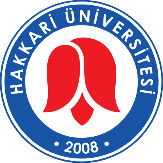 HAKKARİ ÜNİVERSİTESİLİSANSÜSTÜ EĞİTİM ENSTİTÜSÜTELAFİ DERS FORMUDersin AdıDersin Yapılacağı Normal TarihDersin Telafi TarihiDersin Telafi SaatiDersinYapılacağı Sınıf